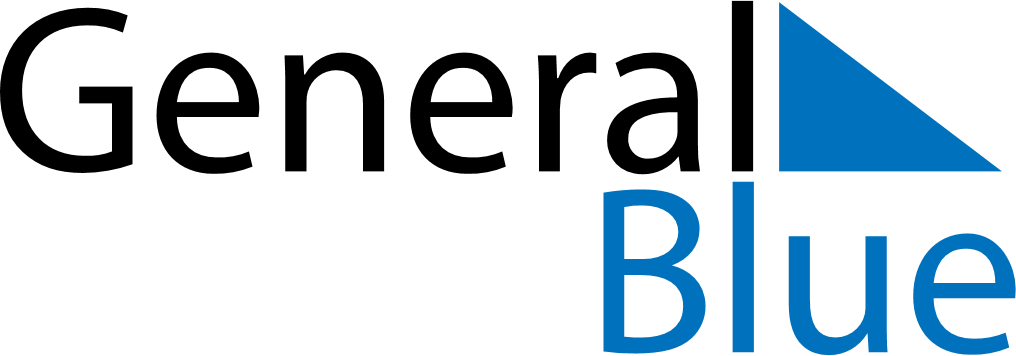 November 2082November 2082November 2082November 2082November 2082SundayMondayTuesdayWednesdayThursdayFridaySaturday123456789101112131415161718192021222324252627282930